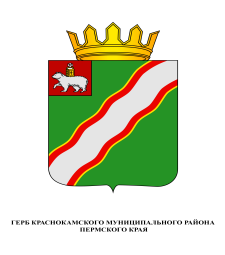 ЗЕМСКОЕ СОБРАНИЕКРАСНОКАМСКОГО МУНИЦИПАЛЬНОГО РАЙОНАПЕРМСКОГО КРАЯРЕШЕНИЕ15.11.2017                                                                                                                № 131О награждении Благодарственными письмами Земского Собрания Краснокамского муниципального районаВ соответствии со статьями 20, 22 Устава Краснокамского муниципального района, Положением о Благодарственном письме Земского Собрания Краснокамского муниципального района, утвержденным постановлением Краснокамской Думы от 30 ноября 2005 г. № 176.1-п,Земское Собрание Краснокамского муниципального района РЕШАЕТ:За многолетний добросовестный труд, высокий профессионализм, большой личный вклад в развитие и совершенствование медицинской помощи населению Краснокамского муниципального района наградить Благодарственными письмами Земского Собрания Краснокамского муниципального района следующих работников ГБУЗ ПК «Краснокамская городская больница»:- Сухих Юрия Павловича, заведующего хирургическим отделением – врача-хирурга;- Ильиных Тамару Андрияновну – врача-методиста организационно-методического кабинета;- Яновскую Ирину Александровну – главную медицинскую сестру. 2. Решение подлежит опубликованию в специальном выпуске «Официальные материалы органов местного самоуправления Краснокамского муниципального района» газеты «Краснокамская звезда».3. Контроль за исполнением решения возложить на комиссию по социальной политике и социальной защите населения Земского Собрания   Краснокамского муниципального района (Р.Т.Хасанов).Председатель Земского СобранияКраснокамского муниципального района				                  Г.П.Новиков 